В соответствии с планом проведения групповых мероприятий  по оказанию  психолого-педагогической,  методической и консультативной  помощи  родителям (законным представителям) детей,  а также  гражданам, желающим  принять  на воспитание в  свои  семьи  детей, оставшихся  без попечения  родителей  в  рамках  федерального  проекта  «Современная  школа» национального проекта  «Образование»  государственной программы РФ «Развитие  образования» в 2023г.,  в  МКОУ СОШ № 3 с. Богдановка Степновского  муниципального  округа, 02.03.2023 г., было проведено родительское собрание по теме « Ложь и  правда,  о  суициде».На собрании присутствовали родители – 25 чел.,  учителя – 2 чел.    Провела  данное  мероприятие  педагог-психолог Центра Махмудова Елена Григорьевна.Педагог   начала свое  мероприятие  с пояснения,  Что же происходит с  детьми в подростковый период?  Рассказала  об  изменениях эндокринной системы, половом созревании, в процессе которого  меняется самовосприятия подростка. Особенности психики в подростковом возрасте заключается в том, что человек в это время более склонен к депрессии.Педагог рассказала  родителям (законным представителя), что такое суицид. Чаще всего суицидальные попытки подростков спонтанные, не продуманные и спланированные, а совершенные на высоте эмоций. И часто демонстративные: это не столько желание умереть, сколько отчаянный крик о помощи: “Обратите на меня внимание! Поймите меня!” И крик – это нам, взрослым.Психолог  подробно  остановилась  на  причинах суицида, и почему  они  происходят: - дисгармония в семье (ссоры с родителями, скандалы родителей между собой, их развод, насилие в семье, смерть кого–либо из близких родственников);- трудности в школе (плохая успеваемость, проблемы в общении со сверстниками, конфликты с учителями);- ранняя половая жизнь, приводящая к ранним разочарованиям. При этом  возникает ситуация, по мнению подростка, не совместимая с представлением "как жить дальше" (потеря любимого, наступление нежеланной беременности и т.д.), т.е. происходит утрата цели. Суицидальное поведение у подростков часто объясняется тем, что молодые люди, не имея жизненного опыта, не могут правильно определить цель своей жизни и наметить пути ее достижения.- аддиктивное поведение (употребление алкоголя, наркотиков, психоактивных веществ);- игровая и интернет-зависимость;- незрелость личности и определенные черты характера (слабохарактерность, импульсивность, внушаемость, подражание телевидению);- несформированное понимание смерти. В понимании ребенка смерть не означает бесповоротное прекращение жизни. Ребёнок думает, что всё можно будет вернуть назад. У подростков понимание и осознание страха смерти формируется не раньше 18 лет.- частое попадание ребенка в стрессовые ситуации, затяжное депрессивное состояние подростка. Сообщения о желании умереть появляются без всякой внешней провокации, обычно носят характер угрозы близким. В этих случаях попытки самоубийства предпринимаются в отсутствии взрослых, втайне от них и в дошкольном, и в младшем школьном возрасте носят в основном по-детски наивный характер. Дети пытаются голодать, подолгу сидят в ванне с холодной водой, дышат через форточку морозным воздухом, едят снег или мороженое, чтобы простудиться и умереть.Также  психолог подробно  описала подростков  подверженных  суициду: подростки, страдающие тяжелыми заболеваниями;девочки–подростки, имеющие межличностные любовные конфликты;подростки с нарушением межличностных отношений, “одиночки”;подростки с повышенной тревожностью, зацикленные на негативных эмоциях, с пониженным фоном настроения, т.е. депрессивные подростки;подростки, злоупотребляющие алкоголем и наркотиками; подростки – жертвы насилия.Педагог дала  рекомендации родителям(законным представителям),ребенок должен знать, что родители всегда его поймут или, по крайней мере, попытаются понять. Поэтому если ребенок доверил вам свое «горе», не занимайтесь нравоучениями и уж тем более не устраивайте скандал. Этим вы только оттолкнете его и спровоцируете на безрассудные поступки. Прежде всего, дайте ему высказаться и просто пожалейте.Сформируйте у подростка четкую установку: «Из любой трудной жизненной ситуации можно найти выход». Приучить с малых лет, что неудач не стоит бояться, они неотъемлемая часть пути к главной победе. «Упал - встань и продолжай идти!»   Помните: Именно от вас в большей степени зависит, каким вырастет ваш ребенок, каким он войдет во взрослую жизнь. Любите своих детей и будьте к ним внимательны!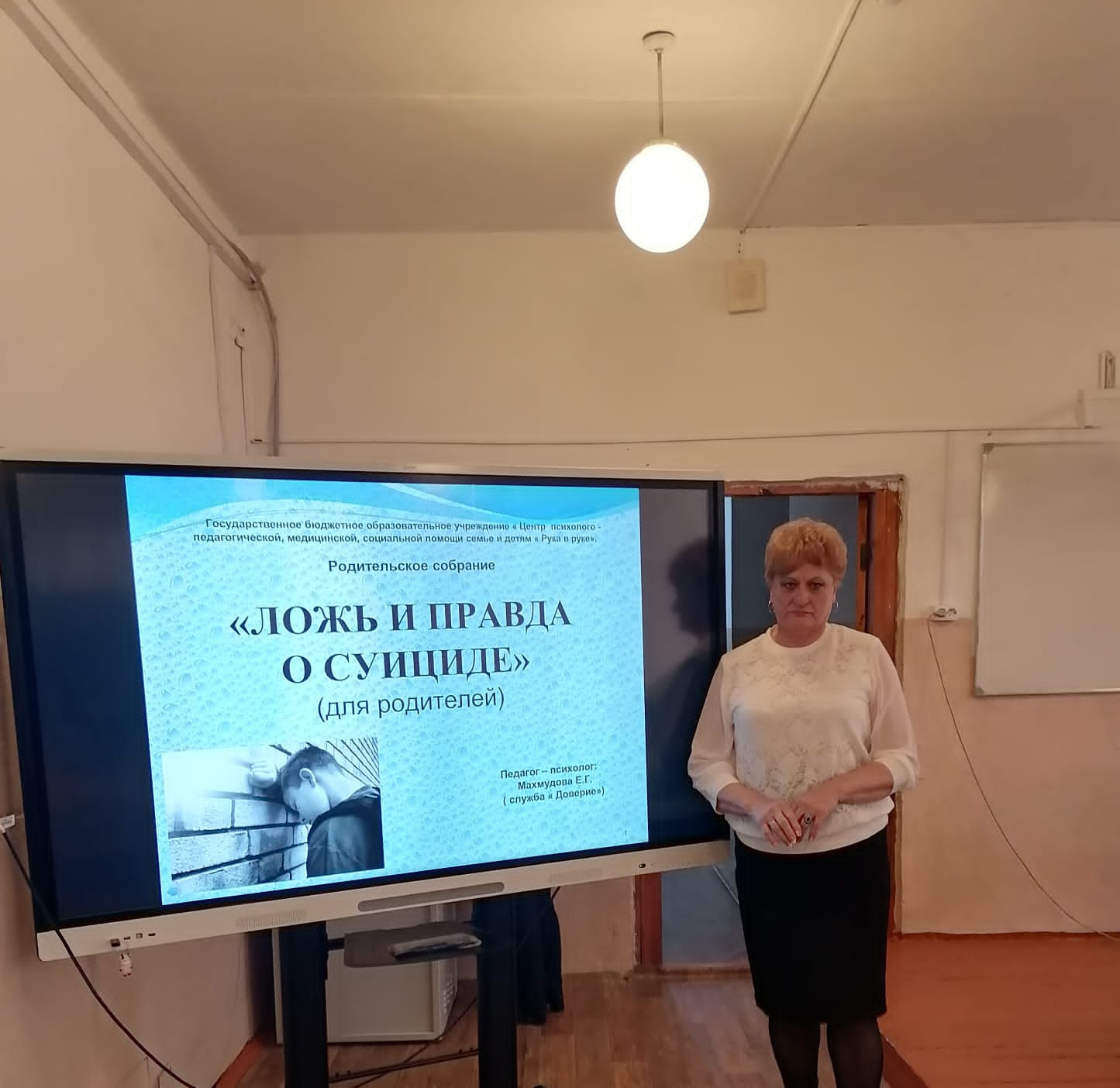 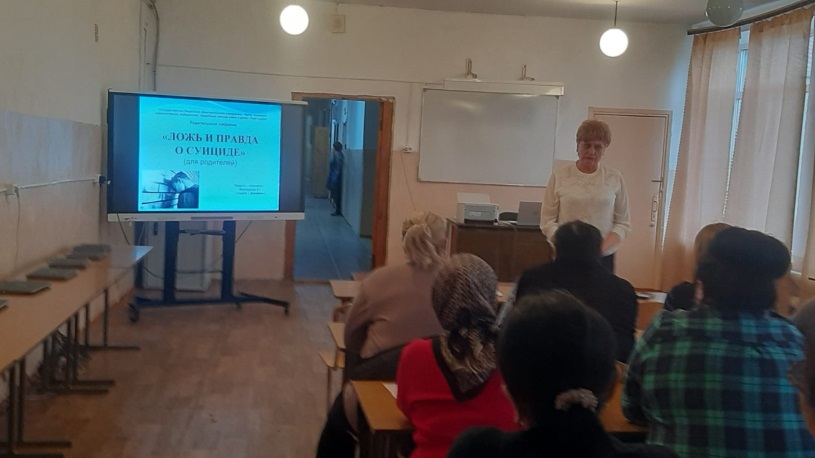 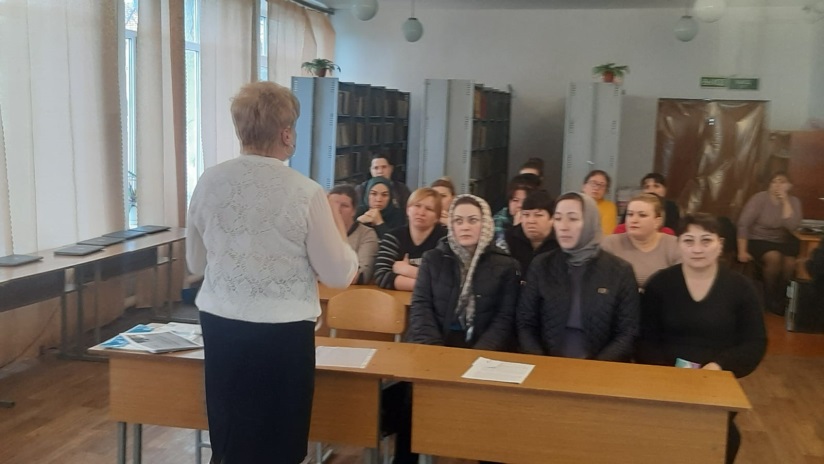 Реклама